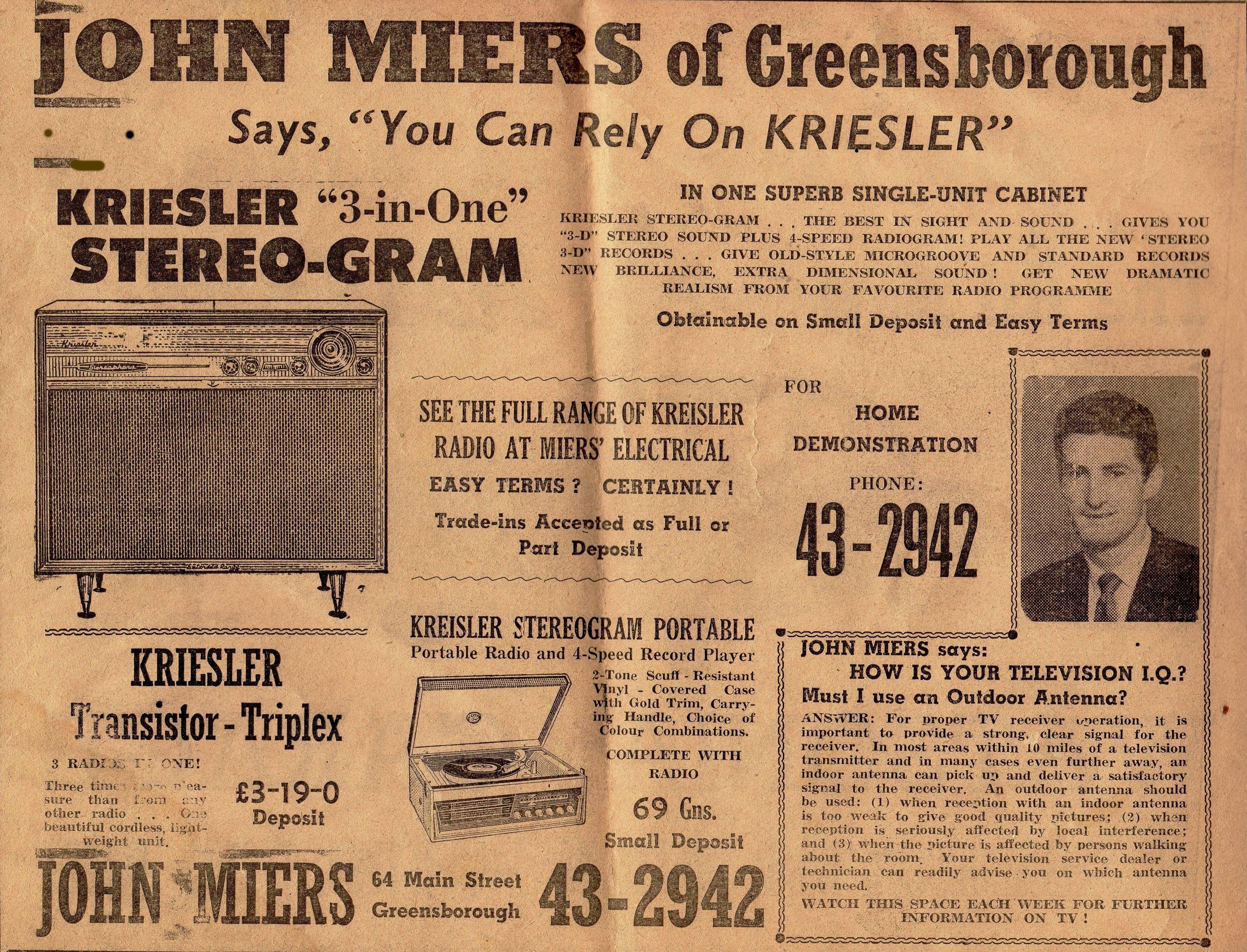 Diamond Valley Mirror.                        14 September, 1960.John Miers was on the Electoral rolls 1967 & 1968 living at 8 Santon Street, Greensborough. Listed as Company Director.Marilyn Smith.